Publicado en Madrid el 21/10/2021 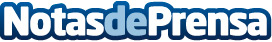 Veritas incorpora nuevas actualizaciones clínicas a su servicio myGenome, la prueba preventiva más completa para gente sanaVeritas incorpora nueva información clínica relacionada con farmacogenómica, enfermedad metabólica y patología cardiovascular hereditaria a myGenome, la prueba genética de prevención más completa para pacientes sanosDatos de contacto:María Guijarro622836702Nota de prensa publicada en: https://www.notasdeprensa.es/veritas-incorpora-nuevas-actualizaciones Categorias: Nacional Medicina Sociedad Sostenibilidad Biología http://www.notasdeprensa.es